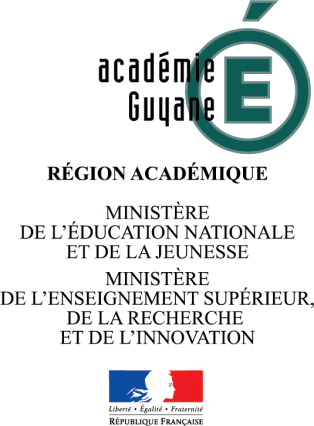                                 PROCÉDURE D’AFFECTATION APRÈS LA SECONDE GÉNÉRALE ET TECHNOLOGIQUE         Rentrée scolaire : septembre 2020Votre enfant estscolarisé(e)dans un lycée public, privé ou agricole de l’Académie.AFFECTATION EN PREMIÈRE PROFESSIONNELLEAPRÈS LE STAGE « PASSERELLE »                   Les résultats et les notifications d’affectation seront disponibles DANS L’ETABLISSEMENT DE VOTRE ENFANT à partir du 30 juin 2020